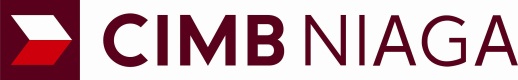 No. RF-           /HO-LODS/      / 2018				Jakarta,       /         /2018Kepada Yth,PT. Asuransi Jiwa CIMB Sun Life Menara Sunlife LT.9Jl.Dr. Ide Anak Agung Gde Agung Blok 6.3Kawasan Mega KuninganJakarta Selatan 12950 IndonesiaTelp.1500786/2994 2888	Perihal : Pengajuan Refund Premi Asuransi Jiwa KreditDengan hormat,Bersama ini kami sampaikan permohonan Refund Premi Asuransi Jiwa dengan data sebagai berikut :Nama Tertanggung/Peserta	:____________________________________Nomor Sertifikat Asuransi	:____________________________________Masa Pertanggungan		:_____THTanggal Lunas			:______/______/________Premi				: Rp.__________________Bersama ini kami lampirkan dokumen syarat refund  sebagai berikut :Copy Surat Keterangan LunasSertifikat / Polis AsliCopy Kartu Identitas diri Tertanggung/PesertaRefund Premi Asuransi Jiwa tersebut dapat ditransfer ke Rekening :Nomor Rekening		:____________________________________Nama Bank			:____________________________________Nama Pemilik Rekening		:____________________________________Remark				:Refund Premi a/n._____________________Demikian permohonan klaim ini disampaikan, atas perhatian dan kerjasamanya kami mengucapkan terima kasih.Hormat kami,							Debitur							          ___________							          Nama Debitur							          No.Telp.No. RF-       /HO-LODS/     / 2018					Jakarta,       /         /2018Kepada Yth,PT. Asuransi Jiwa SequislifeFinancial Service CenterSequis Center LT.5Jl. Jendral Sudirman No.71Jakarta 12190 IndonesiaTelp.(021) 29942928 Fax (021) 5223170	Perihal : Pengajuan Refund Premi Asuransi Jiwa KreditDengan hormat,Bersama ini kami sampaikan permohonan Refund Premi Asuransi Jiwa dengan data sebagai berikut :Nama Tertanggung/Peserta	:____________________________________Nomor Sertifikat Asuransi	:____________________________________Masa Pertanggungan		:_____THTanggal Lunas			:______/______/________Premi				: Rp.__________________Bersama ini kami lampirkan dokumen syarat refund sebagai berikut :Copy Surat Keterangan LunasSertifikat / Polis AsliCopy Kartu Identitas diri Tertanggung/PesertaRefund Premi Asuransi Jiwa tersebut dapat ditransfer ke Rekening :Nomor Rekening		:____________________________________Nama Bank			:____________________________________Nama Pemilik Rekening		:____________________________________Remark				:Refund Premi a/n._____________________Demikian permohonan klaim ini disampaikan, atas perhatian dan kerjasamanya kami mengucapkan terima kasih.Hormat kami,							Debitur							            ___________							          Nama Debitur							          No.Telp.No. RF-       /HO-LODS/     / 2018	 		                 	    Jakarta,       /         /2018Kepada Yth,PT. Asuransi Jiwa CIGNAGedung TEMPO Paviliun 2 Lt. DasarJL.HR Rasuna Said Kav.10Kuningan -JakartaTelp.(021) 1500033	Perihal : Pengajuan Refund Premi Asuransi Jiwa KreditDengan hormat,Bersama ini kami sampaikan permohonan Refund Premi Asuransi Jiwa dengan data sebagai berikut :Nama Tertanggung/Peserta	:____________________________________Nomor Sertifikat Asuransi	:____________________________________Masa Pertanggungan		:_____THTanggal Lunas			:______/______/________Premi				: Rp.__________________Bersama ini kami lampirkan dokumen syarat refund sebagai berikut :Copy Surat Keterangan LunasSertifikat / Polis AsliCopy Kartu Identitas diri Tertanggung/PesertaRefund Premi Asuransi Jiwa tersebut dapat ditransfer ke Rekening :Nomor Rekening		:____________________________________Nama Bank			:____________________________________Nama Pemilik Rekening		:____________________________________Remark				:Refund Premi a/n._____________________Demikian permohonan klaim ini disampaikan, atas perhatian dan kerjasamanya kami mengucapkan terima kasih.Hormat kami,						         Debitur							         ___________							          Nama Debitur							          No.Telp.No. RF-       /HO-LODS/     / 2018					Jakarta,       /         /2018Kepada Yth,PT.AIA CENTRALJL JEND SUDIRMAN KAV.48 ATELP.021 1500980	Perihal : Pengajuan Refund Premi Asuransi Jiwa KreditDengan hormat,Bersama ini kami sampaikan permohonan Refund Premi Asuransi Jiwa dengan data sebagai berikut :Nama Tertanggung/Peserta	:____________________________________Nomor Sertifikat Asuransi	:____________________________________Masa Pertanggungan		:_____THTanggal Lunas			:______/______/________Premi				: Rp.__________________Bersama ini kami lampirkan dokumen syarat refund sebagai berikut :Copy Surat Keterangan LunasSertifikat / Polis AsliCopy Kartu Identitas diri Tertanggung/PesertaRefund Premi Asuransi Jiwa tersebut dapat ditransfer ke Rekening :Nomor Rekening		:____________________________________Nama Bank			:____________________________________Nama Pemilik Rekening		:____________________________________Remark				:Refund Premi a/n._____________________Demikian permohonan klaim ini disampaikan, atas perhatian dan kerjasamanya kami mengucapkan terima kasih.Hormat kami,							Debitur							            ___________							          Nama Debitur							          No.Telp.No. RF-       /HO-LODS/     / 2018					Jakarta,       /         /2018Kepada Yth,PT.AIG LIFE	Perihal : Pengajuan Refund Premi Asuransi Jiwa KreditDengan hormat,Bersama ini kami sampaikan permohonan Refund Premi Asuransi Jiwa dengan data sebagai berikut :Nama Tertanggung/Peserta	:____________________________________Nomor Sertifikat Asuransi	:____________________________________Masa Pertanggungan		:_____THTanggal Lunas			:______/______/________Premi				: Rp.__________________Bersama ini kami lampirkan dokumen syarat refund sebagai berikut :Copy Surat Keterangan LunasSertifikat / Polis AsliCopy Kartu Identitas diri Tertanggung/PesertaRefund Premi Asuransi Jiwa tersebut dapat ditransfer ke Rekening :Nomor Rekening		:____________________________________Nama Bank			:____________________________________Nama Pemilik Rekening		:____________________________________Remark				:Refund Premi a/n._____________________Demikian permohonan klaim ini disampaikan, atas perhatian dan kerjasamanya kami mengucapkan terima kasih.Hormat kami,							Debitur							            ___________							          Nama Debitur							          No.Telp.						        ________					PT. Asuransi Jiwa CIMB Sun Life 		 						Menara Sunlife LT.9Jl.Dr. Ide Anak Agung Gde Agung Blok 6.3Kawasan Mega KuninganJakarta Selatan 12950 IndonesiaTelp.1500786/2994 2888No Polis :PT. Asuransi Jiwa CIMB Sun Life 					Menara Sunlife LT.9Jl.Dr. Ide Anak Agung Gde Agung Blok 6.3Kawasan Mega KuninganJakarta Selatan 12950 IndonesiaTelp.1500786/2994 2888No Polis :PT. Asuransi Jiwa SequislifeFinancial Service CenterSequis Center LT.5Jl. Jendral Sudirman No.71Jakarta 12190 IndonesiaTelp.(021) 29942928 Fax (021) 5223170No Polis :PT. Asuransi Jiwa CIGNAGedung TEMPO Paviliun 2 Lt. DasarJL.HR Rasuna Said Kav.10Kuningan -JakartaTelp.(021) 1500033No.Polis :